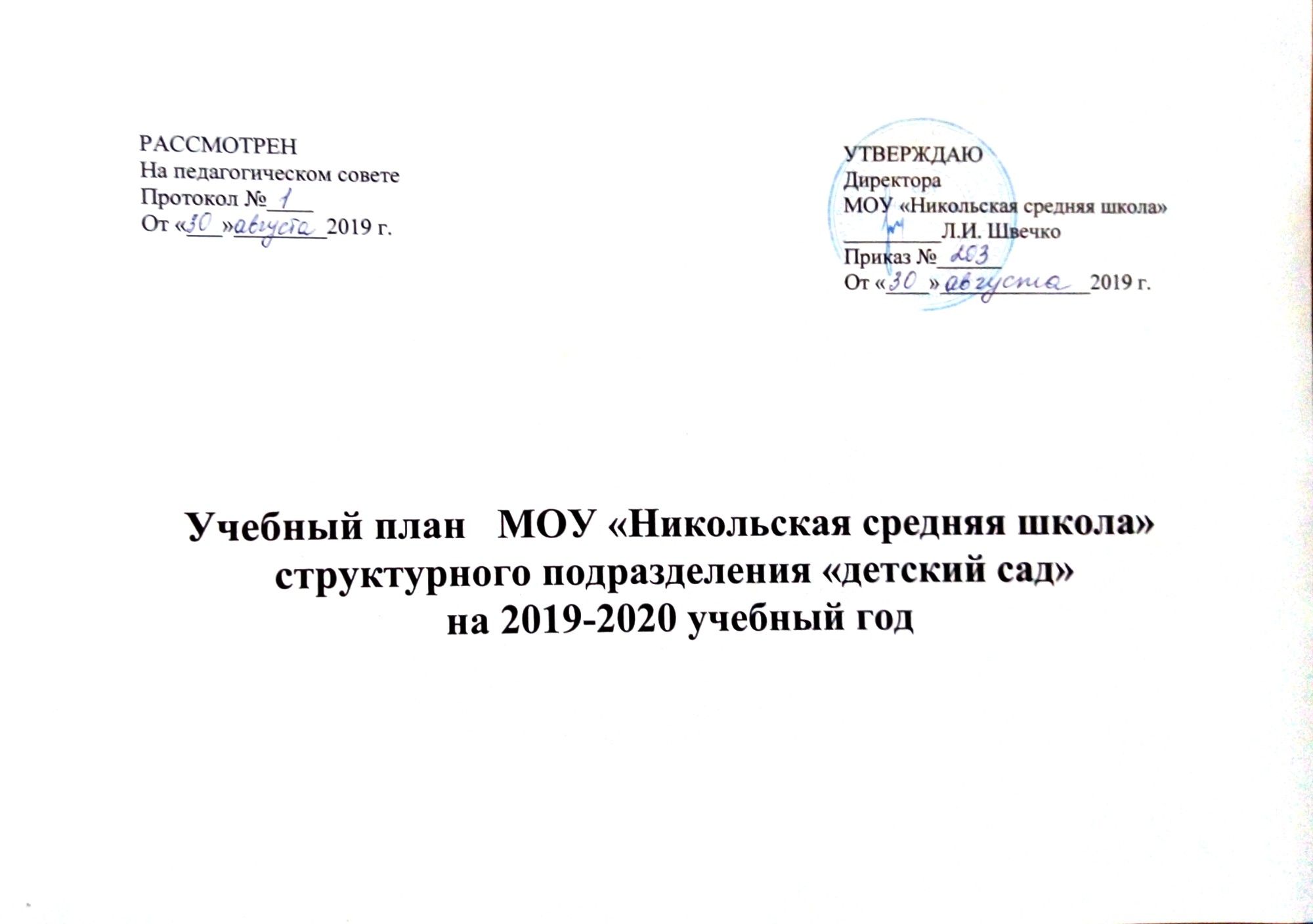 Учебный планОбразовательная областьВиды образовательной деятельности непосредственно образовательная деятельностьКоличество НОД в неделю Количество НОД в месяц/год Соответствие требованиям СанПин1 2 3 4 5 подготовительная группа (6-7 лет)подготовительная группа (6-7 лет)подготовительная группа (6-7 лет)подготовительная группа (6-7 лет)подготовительная группа (6-7 лет)подготовительная группа (6-7 лет)Продолжительность НОД:Подготовительная подгруппа – 30 минутПродолжительность НОД:Подготовительная подгруппа – 30 минутПродолжительность НОД:Подготовительная подгруппа – 30 минутПродолжительность НОД:Подготовительная подгруппа – 30 минутПродолжительность НОД:Подготовительная подгруппа – 30 минутПродолжительность НОД:Подготовительная подгруппа – 30 минутРечевое развитиеКоммуникативная Речевое развитие 1 раз в неделю 4/32 Норма согласно СанПиН: не более 16 занятий в неделю – подготовительная подгруппаРечевое развитиеКоммуникативнаяподготовка к обучению грамоте1 раз в неделю 4/32 Норма согласно СанПиН: не более 16 занятий в неделю – подготовительная подгруппаРечевое развитиевосприятие художественной литературы и фольклоравосприятие художественной литературы и фольклора1 раз в неделю 4/32 Норма согласно СанПиН: не более 16 занятий в неделю – подготовительная подгруппаФизическое развитиедвигательная деятельность Физическое развитие 3 раза в неделю, одно проводится на открытом воздухе12/96Норма согласно СанПиН: не более 16 занятий в неделю – подготовительная подгруппаПознавательное развитиепознавательно-исследовательская деятельность Математическое и сенсорное развитие1 раз в неделю 4/32Норма согласно СанПиН: не более 16 занятий в неделю – подготовительная подгруппаПознавательное развитиепознавательно-исследовательская деятельность исследование объектов живой и неживой природы, экспериментирование1 раз в неделю 4/32Норма согласно СанПиН: не более 16 занятий в неделю – подготовительная подгруппаПознавательное развитиеПознавательно-деятельностьФормирование  целостной картины мира, расширение кругозора1 раз в неделю4/32Норма согласно СанПиН: не более 16 занятий в неделю – подготовительная подгруппаСоциально-коммуникативное развитиеКоммуникативная, познавательно-исследовательская Познание предметного и социального мира, освоение безопасного поведения1 раз в неделю 4/32Норма согласно СанПиН: не более 16 занятий в неделю – подготовительная подгруппахудожественно-эстетическое развитиеИзобразительная деятельностьРисование  1 раз в неделю 4/32Норма согласно СанПиН: не более 16 занятий в неделю – подготовительная подгруппахудожественно-эстетическое развитиеИзобразительная деятельностьАппликация1 раз в неделю 4/32Норма согласно СанПиН: не более 16 занятий в неделю – подготовительная подгруппахудожественно-эстетическое развитиеИзобразительная деятельностьлепка/ конструирование1 раз в две недели 4/32Норма согласно СанПиН: не более 16 занятий в неделю – подготовительная подгруппахудожественно-эстетическое развитиеМузыкальная деятельность Музыкальное развитие 2 раза в неделю 8/64 Итого  подготовительная подгруппаИтого  подготовительная подгруппаИтого  подготовительная подгруппа15- 450 мин.